欢迎订阅2023年《旗帜》杂志《旗帜》杂志（CN10-1602/D）由中央和国家机关工委直属事业单位旗帜杂志社编辑出版，是中央和国家机关工委机关刊，是面向国内外公开发行的具有较高权威性、指导性、思想性的党建类综合月刊。《旗帜》杂志紧紧围绕党的理论和路线方针政策、党中央决策部署，聚焦机关党的建设，开展理论阐释、政策宣讲、经验交流、典型推广，弘扬主旋律，传播正能量，正日益成为推动机关广大党员干部学习成长的旗帜、促进机关党建理论探索和实践创新的旗帜、引领社会思潮和舆论的旗帜。《旗帜》杂志开设有“学习贯彻习近平新时代中国特色社会主义思想”“工委动态”“党组（党委）书记抓党建”“旗帜论坛”“部委专递”“党建交流”“支部天地”“党课参考”“新时代先锋”“国际视野”“资政史鉴”“时事评说”等重要栏目。《旗帜》杂志曾获评中国新闻出版领域最高奖——中国出版政府奖期刊奖，中国百强期刊、中国人文社科AMI核心期刊、中国最美期刊、数字影响力百强期刊等。《旗帜》杂志为月刊，大16开本，96页，全彩印刷，每册定价10元，全年共计120元。    订阅方式一，请汇款至旗帜杂志社。开户名：旗帜杂志社                     开户银行：中国农业银行北京金融大街支行银行账号：11020101040004998            开户行行号：103100002013汇款后，请填写订单回执并传真至（010）64022632或发至电子邮箱qzzzfx@163.com。大宗订户请将分寄表（含邮编、地址和单位、收件人、份数等信息）和订单回执一起发送至电子邮箱。《旗帜》杂志订单回执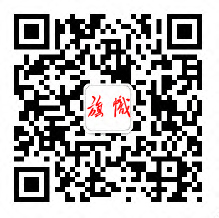     订阅方式二，可通过微商城订阅，扫码支付后，请填写收刊和开具电子发票信息并上传。    联系电话：（010）64022632 / 64028272   订阅单位名称订阅份数付款金额付款金额付款金额开发票信息开发票单位名称开发票信息纳税人识别号开发票信息接收电子发票邮箱收刊信息邮  编收刊信息地址和单位收刊信息收件人经办人联系电话联系电话联系电话备  注